我會玩玩具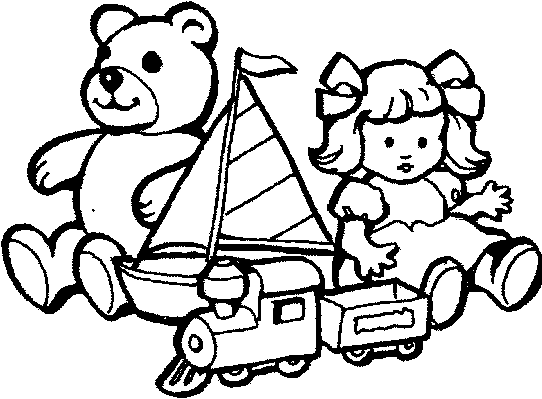 小朋友，大家都有玩具，可是你覺得珍惜你的玩具嗎？你是否知足知道自己真的需要新的玩具呢？以下的評量單，小朋友快來看看你會做到嗎，如果不會做到，可以把臉塗上顏色哦！會好好玩玩具我會做我不會做我會好好愛護我的玩具, 不亂丟不破壞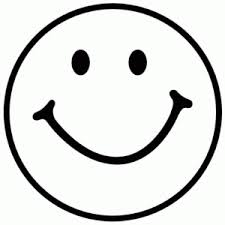 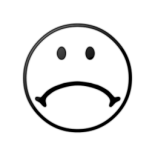 玩具有一點點損壞時，我會請爸爸媽媽修理好再玩, 不要求買新的要買新的玩具時, 會先看家裡是否已有相同的玩具 我會把玩具和朋友分享，和朋友一起玩同一個玩具我會想出不一樣的玩法玩具不一定都要用買的，自己做的玩具也很好玩如果沒有玩具，我也能跟朋友玩得很高興